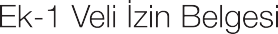 İLKOKULLARDA YETİŞTİRME PROGRAMI VELİ İZİN BELGESİ15/10/ 2021……………………… İLKOKULU MÜDÜRLÜĞÜNE                                                                  CİHANBEYLİOkulunuz 3/.. sınıfında okuyan …… numaralı	’ninokulunuzda açılacak olan İlkokullarda Yetiştirme Programına (İYEP) katılmasına,izin veriyorum.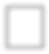 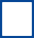 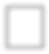 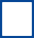 izin vermiyorum. Gereğini arz ederim.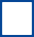 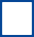 İmzaVelinin Adı ve SoyadıOkul yönetimi tarafından İlkokullarda Yetiştirme Programı (İYEP) hakkında,Bilgilendirildim.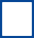 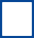 Bilgilendirilmedim.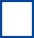 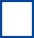 Veli İletişim Bilgileri: